Резюме 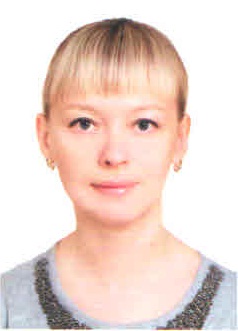 Тугова Юлия АлександровнаВозраст: 38 летСемейное положение: замужемE-mail: foreign_r@mail.ruКонтактный телефон: +79109413023